FORMA21-A(Rev 8/94)FORMA21-A(Rev 8/94)FORMA21-A(Rev 8/94)STATE OF  PRINTING REQUISITIONSTATE OF  PRINTING REQUISITIONSTATE OF  PRINTING REQUISITIONSTATE OF  PRINTING REQUISITIONSTATE OF  PRINTING REQUISITIONSTATE OF  PRINTING REQUISITIONSTATE OF  PRINTING REQUISITIONSTATE OF  PRINTING REQUISITIONSTATE OF  PRINTING REQUISITIONAGENCYAGENCYAGENCYAGENCYAGENCYAGENCYAGENCYAGENCYAGENCYAGENCYAGENCYAGENCYAGENCYAGENCY NOAGENCY NOAGENCY NOAGENCY NOAGENCY NOAGENCY NODATEDATEDATEDATEDATEDATEREQUISITION NOREQUISITION NOREQUISITION NOFORMA21-A(Rev 8/94)FORMA21-A(Rev 8/94)FORMA21-A(Rev 8/94)STATE OF  PRINTING REQUISITIONSTATE OF  PRINTING REQUISITIONSTATE OF  PRINTING REQUISITIONSTATE OF  PRINTING REQUISITIONSTATE OF  PRINTING REQUISITIONSTATE OF  PRINTING REQUISITIONSTATE OF  PRINTING REQUISITIONSTATE OF  PRINTING REQUISITIONSTATE OF  PRINTING REQUISITIONFORMA21-A(Rev 8/94)FORMA21-A(Rev 8/94)FORMA21-A(Rev 8/94)STATE OF  PRINTING REQUISITIONSTATE OF  PRINTING REQUISITIONSTATE OF  PRINTING REQUISITIONSTATE OF  PRINTING REQUISITIONSTATE OF  PRINTING REQUISITIONSTATE OF  PRINTING REQUISITIONSTATE OF  PRINTING REQUISITIONSTATE OF  PRINTING REQUISITIONSTATE OF  PRINTING REQUISITIONTO BE COMPLETEDBY DEPARTMENTOF PRINTINGTO BE COMPLETEDBY DEPARTMENTOF PRINTINGTO BE COMPLETEDBY DEPARTMENTOF PRINTINGTO BE COMPLETEDBY DEPARTMENTOF PRINTINGTO BE COMPLETEDBY DEPARTMENTOF PRINTINGTO BE COMPLETEDBY DEPARTMENTOF PRINTINGTO BE COMPLETEDBY DEPARTMENTOF PRINTINGTO BE COMPLETEDBY DEPARTMENTOF PRINTINGTO BE COMPLETEDBY DEPARTMENTOF PRINTINGTO BE COMPLETEDBY DEPARTMENTOF PRINTINGTO BE COMPLETEDBY DEPARTMENTOF PRINTINGAGENCY REFAGENCY REFAGENCY REFAGENCY REFAGENCY REFAGENCY REFAGENCY REFAGENCY REFAGENCY REFAGENCY REFENCUMBRANCE AMOUNT BASED ON ORIGINAL SPECIFICATIONSENCUMBRANCE AMOUNT BASED ON ORIGINAL SPECIFICATIONSENCUMBRANCE AMOUNT BASED ON ORIGINAL SPECIFICATIONSENCUMBRANCE AMOUNT BASED ON ORIGINAL SPECIFICATIONSENCUMBRANCE AMOUNT BASED ON ORIGINAL SPECIFICATIONSENCUMBRANCE AMOUNT BASED ON ORIGINAL SPECIFICATIONSENCUMBRANCE AMOUNT BASED ON ORIGINAL SPECIFICATIONSENCUMBRANCE AMOUNT BASED ON ORIGINAL SPECIFICATIONSENCUMBRANCE AMOUNT BASED ON ORIGINAL SPECIFICATIONSENCUMBRANCE AMOUNT BASED ON ORIGINAL SPECIFICATIONSENCUMBRANCE AMOUNT BASED ON ORIGINAL SPECIFICATIONSENCUMBRANCE AMOUNT BASED ON ORIGINAL SPECIFICATIONSENCUMBRANCE AMOUNT BASED ON ORIGINAL SPECIFICATIONSENCUMBRANCE AMOUNT BASED ON ORIGINAL SPECIFICATIONSENCUMBRANCE AMOUNT BASED ON ORIGINAL SPECIFICATIONSENCUMBRANCE AMOUNT BASED ON ORIGINAL SPECIFICATIONSENCUMBRANCE AMOUNT BASED ON ORIGINAL SPECIFICATIONSENCUMBRANCE AMOUNT BASED ON ORIGINAL SPECIFICATIONSENCUMBRANCE AMOUNT BASED ON ORIGINAL SPECIFICATIONSPRINTER’S JOB NOPRINTER’S JOB NOPRINTER’S JOB NOPRINTER’S JOB NOPRINTER’S JOB NOPRINTER’S JOB NOQUANTITYQUANTITYQUANTITYQUANTITYQUANTITY     BOOKS     BOOKS     BOOKS     BOOKS     BOOKS     BOOKSJOB NAME OR FORM TITLEJOB NAME OR FORM TITLEJOB NAME OR FORM TITLEJOB NAME OR FORM TITLEJOB NAME OR FORM TITLEJOB NAME OR FORM TITLEJOB NAME OR FORM TITLEJOB NAME OR FORM TITLEJOB NAME OR FORM TITLEJOB NAME OR FORM TITLEJOB NAME OR FORM TITLEJOB NAME OR FORM TITLEJOB NAME OR FORM TITLEJOB NAME OR FORM TITLEJOB NAME OR FORM TITLEJOB NAME OR FORM TITLEJOB NAME OR FORM TITLEJOB NAME OR FORM TITLEJOB NAME OR FORM TITLEJOB NAME OR FORM TITLEJOB NAME OR FORM TITLEJOB NAME OR FORM TITLEJOB NAME OR FORM TITLEJOB NAME OR FORM TITLEFORM NO.FORM NO.FORM NO.FORM NO.FORM NO.FORM NO.DATE REQUIREDDATE REQUIREDDATE REQUIREDDATE REQUIREDDATE REQUIRED     SET     SET     SET     SET     SET     SET     SHEETS     SHEETS     SHEETS     SHEETS     SHEETS     SHEETSSIZESIZESIZESIZESIZESIZESIZESIZESIZESIZESIZESIZESIZEOTHER INSTRUCTIONSOTHER INSTRUCTIONSOTHER INSTRUCTIONSOTHER INSTRUCTIONSOTHER INSTRUCTIONSOTHER INSTRUCTIONSOTHER INSTRUCTIONSOTHER INSTRUCTIONSOTHER INSTRUCTIONSOTHER INSTRUCTIONSOTHER INSTRUCTIONSOTHER INSTRUCTIONSOTHER INSTRUCTIONSOTHER INSTRUCTIONSOTHER INSTRUCTIONSOTHER INSTRUCTIONSOTHER INSTRUCTIONSOTHER INSTRUCTIONSOTHER INSTRUCTIONSOTHER INSTRUCTIONSOTHER INSTRUCTIONSOTHER INSTRUCTIONSOTHER INSTRUCTIONSOTHER INSTRUCTIONSOTHER INSTRUCTIONSOTHER INSTRUCTIONSOTHER INSTRUCTIONSOTHER INSTRUCTIONSOTHER INSTRUCTIONSOTHER INSTRUCTIONSOTHER INSTRUCTIONSOTHER INSTRUCTIONSOTHER INSTRUCTIONS                   X                                  X                                  X                                  X                                  X                                  X                                  X                                  X                                  X                                  X                                  X                                  X                                  X               (IN WIDE)                          (IN HIGH)(IN WIDE)                          (IN HIGH)(IN WIDE)                          (IN HIGH)(IN WIDE)                          (IN HIGH)(IN WIDE)                          (IN HIGH)(IN WIDE)                          (IN HIGH)(IN WIDE)                          (IN HIGH)(IN WIDE)                          (IN HIGH)(IN WIDE)                          (IN HIGH)(IN WIDE)                          (IN HIGH)(IN WIDE)                          (IN HIGH)(IN WIDE)                          (IN HIGH)(IN WIDE)                          (IN HIGH) ENVELOPES ENVELOPES ENVELOPES ENVELOPES ENVELOPES ENVELOPES  NEW  NEW  NEW  NEW  NEW  NEW  NEW  FORMS  FORMS  FORMS  FORMS  FORMS  FORMS  REVISED  REVISED  REVISED  REVISED  REVISED  REVISED  REVISED  PUBLICATIONS  PUBLICATIONS  PUBLICATIONS  PUBLICATIONS  PUBLICATIONS  PUBLICATIONS  REPEAT  REPEAT  REPEAT  REPEAT  REPEAT  REPEAT  REPEATPAPER STOCKPAPER STOCKPAPER STOCKPAPER STOCKPAPER STOCKPAPER STOCK ( TYPE) ( TYPE) ( TYPE) ( TYPE) ( TYPE) ( TYPE)(COLOR)(COLOR)(COLOR)(COLOR)(COLOR)(COLOR)(COLOR)INK COLORSINK COLORSINK COLORSINK COLORSINK COLORSINK COLORSINK COLORSINK COLORSINK COLORSINK COLORSINK COLORSINK COLORSINK COLORSAGENCY FURNISHESAGENCY FURNISHESAGENCY FURNISHESAGENCY FURNISHESAGENCY FURNISHESAGENCY FURNISHESAGENCY FURNISHESAGENCY FURNISHESAGENCY FURNISHESAGENCY FURNISHESAGENCY FURNISHESAGENCY FURNISHESAGENCY FURNISHESESTIMATE NUMBERESTIMATE NUMBERESTIMATE NUMBERESTIMATE NUMBERESTIMATE NUMBERESTIMATE NUMBERESTIMATE NUMBERESTIMATE NUMBERESTIMATE NUMBERESTIMATE NUMBERESTIMATE NUMBERESTIMATE NUMBERESTIMATE NUMBERESTIMATE NUMBERESTIMATE NUMBER  DISC  DISC  DISC  DISC  NEGATIVES  NEGATIVES  NEGATIVES  NEGATIVES  NEGATIVES  NEGATIVES  NEGATIVES  NEGATIVES  NEGATIVES  COPY  COPY  COPY  COPY  LAYOUT  LAYOUT  LAYOUT  LAYOUT  LAYOUT  LAYOUT  LAYOUT  LAYOUT  LAYOUTCONTACT PERSON NAME & PHONE NUMBERCONTACT PERSON NAME & PHONE NUMBERCONTACT PERSON NAME & PHONE NUMBERCONTACT PERSON NAME & PHONE NUMBERCONTACT PERSON NAME & PHONE NUMBERCONTACT PERSON NAME & PHONE NUMBERCONTACT PERSON NAME & PHONE NUMBERCONTACT PERSON NAME & PHONE NUMBERCONTACT PERSON NAME & PHONE NUMBERCONTACT PERSON NAME & PHONE NUMBERCONTACT PERSON NAME & PHONE NUMBERCONTACT PERSON NAME & PHONE NUMBERCONTACT PERSON NAME & PHONE NUMBERCONTACT PERSON NAME & PHONE NUMBERCONTACT PERSON NAME & PHONE NUMBER  COPY  COPY  COPY  COPY  LAYOUT  LAYOUT  LAYOUT  LAYOUT  LAYOUT  LAYOUT  LAYOUT  LAYOUT  LAYOUT  ART  ART  ART  ART CAMERA READY MATERIAL CAMERA READY MATERIAL CAMERA READY MATERIAL CAMERA READY MATERIAL CAMERA READY MATERIAL CAMERA READY MATERIAL CAMERA READY MATERIAL CAMERA READY MATERIAL CAMERA READY MATERIAL  ART  ART  ART  ART CAMERA READY MATERIAL CAMERA READY MATERIAL CAMERA READY MATERIAL CAMERA READY MATERIAL CAMERA READY MATERIAL CAMERA READY MATERIAL CAMERA READY MATERIAL CAMERA READY MATERIAL CAMERA READY MATERIAL(NAME)(NAME)(NAME)(NAME)(NAME)(NAME)(NAME)(NAME)(NAME)(NAME)(PHONE)(PHONE)(PHONE)(PHONE)(PHONE)  SAMPLE  SAMPLE  SAMPLE  SAMPLEPREVIOUS REQUISITION &/OR PRINTER’S JOB NUMBERPREVIOUS REQUISITION &/OR PRINTER’S JOB NUMBERPREVIOUS REQUISITION &/OR PRINTER’S JOB NUMBERPREVIOUS REQUISITION &/OR PRINTER’S JOB NUMBERPREVIOUS REQUISITION &/OR PRINTER’S JOB NUMBERPREVIOUS REQUISITION &/OR PRINTER’S JOB NUMBERPREVIOUS REQUISITION &/OR PRINTER’S JOB NUMBERPREVIOUS REQUISITION &/OR PRINTER’S JOB NUMBERPREVIOUS REQUISITION &/OR PRINTER’S JOB NUMBERPREVIOUS REQUISITION &/OR PRINTER’S JOB NUMBERPREVIOUS REQUISITION &/OR PRINTER’S JOB NUMBERPREVIOUS REQUISITION &/OR PRINTER’S JOB NUMBERPREVIOUS REQUISITION &/OR PRINTER’S JOB NUMBERPREVIOUS REQUISITION &/OR PRINTER’S JOB NUMBERPREVIOUS REQUISITION &/OR PRINTER’S JOB NUMBER  SAMPLE  SAMPLE  SAMPLE  SAMPLEPROOF REQUIREDPROOF REQUIREDPROOF REQUIREDPROOF REQUIREDPROOF REQUIREDPROOF REQUIREDPROOF REQUIREDPROOF REQUIREDPROOF REQUIREDPROOF REQUIREDPROOF REQUIREDPROOF REQUIREDPROOF REQUIREDPROOF REQUIREDDELIVER COMPLETED JOB TODELIVER COMPLETED JOB TODELIVER COMPLETED JOB TODELIVER COMPLETED JOB TODELIVER COMPLETED JOB TODELIVER COMPLETED JOB TODELIVER COMPLETED JOB TODELIVER COMPLETED JOB TODELIVER COMPLETED JOB TODELIVER COMPLETED JOB TODELIVER COMPLETED JOB TODELIVER COMPLETED JOB TODELIVER COMPLETED JOB TODELIVER COMPLETED JOB TODELIVER COMPLETED JOB TOREQUESTED BYREQUESTED BYREQUESTED BYREQUESTED BYREQUESTED BYREQUESTED BYREQUESTED BYREQUESTED BYREQUESTED BYREQUESTED BYREQUESTED BYREQUESTED BYREQUESTED BYREQUESTED BYREQUESTED BYREQUESTED BYREQUESTED BY      TO:            TO:            TO:            TO:            TO:            TO:            TO:            TO:            TO:            TO:            TO:            TO:            TO:            TO:        YES  YES  YES  YES  YES  YES  YES  YES  YES  YES  YES  YES  YES  YES  YES  YES  YES  YES  YES  YES  YES  YES  YES  YES  YES  YES  YES  YESTITLETITLETITLETITLETITLETITLETITLETITLETITLETITLETITLETITLETITLETITLETITLETITLETITLE   NO   NOPHONEPHONEPHONEPHONEPHONEPHONEPHONEPHONEPHONEPHONEPHONEPHONE   NO   NOPHONE NOPHONE NOPHONE NOPHONE NOPHONE NOPHONE NOPHONE NOSIGNATURESIGNATURESIGNATURESIGNATURESIGNATURESIGNATURESIGNATURESIGNATURESIGNATURESIGNATUREBINDINGBINDINGBINDINGBINDINGBINDINGBINDINGBINDINGBINDINGBINDINGBINDINGBINDINGBINDINGBINDINGBINDINGPACKAGINGPACKAGINGPACKAGINGPACKAGINGPACKAGINGPACKAGINGPACKAGINGPACKAGINGPACKAGINGPACKAGINGPACKAGINGPACKAGINGPACKAGINGPACKAGINGNOTE:  If this requisition is for a publication, the requesting agency head’s signature is required     (Reference: RCW 40.07)NOTE:  If this requisition is for a publication, the requesting agency head’s signature is required     (Reference: RCW 40.07)NOTE:  If this requisition is for a publication, the requesting agency head’s signature is required     (Reference: RCW 40.07)NOTE:  If this requisition is for a publication, the requesting agency head’s signature is required     (Reference: RCW 40.07)NOTE:  If this requisition is for a publication, the requesting agency head’s signature is required     (Reference: RCW 40.07)NOTE:  If this requisition is for a publication, the requesting agency head’s signature is required     (Reference: RCW 40.07)NOTE:  If this requisition is for a publication, the requesting agency head’s signature is required     (Reference: RCW 40.07)NOTE:  If this requisition is for a publication, the requesting agency head’s signature is required     (Reference: RCW 40.07)NOTE:  If this requisition is for a publication, the requesting agency head’s signature is required     (Reference: RCW 40.07)NOTE:  If this requisition is for a publication, the requesting agency head’s signature is required     (Reference: RCW 40.07)NOTE:  If this requisition is for a publication, the requesting agency head’s signature is required     (Reference: RCW 40.07)NOTE:  If this requisition is for a publication, the requesting agency head’s signature is required     (Reference: RCW 40.07)NOTE:  If this requisition is for a publication, the requesting agency head’s signature is required     (Reference: RCW 40.07)NOTE:  If this requisition is for a publication, the requesting agency head’s signature is required     (Reference: RCW 40.07)NOTE:  If this requisition is for a publication, the requesting agency head’s signature is required     (Reference: RCW 40.07)AGENCY HEAD (See note at left)AGENCY HEAD (See note at left)AGENCY HEAD (See note at left)AGENCY HEAD (See note at left)AGENCY HEAD (See note at left)AGENCY HEAD (See note at left)AGENCY HEAD (See note at left)AGENCY HEAD (See note at left)AGENCY HEAD (See note at left)AGENCY HEAD (See note at left)AGENCY HEAD (See note at left)AGENCY HEAD (See note at left)AGENCY HEAD (See note at left)AGENCY HEAD (See note at left)AGENCY HEAD (See note at left)AGENCY HEAD (See note at left)AGENCY HEAD (See note at left)NOTE:  If this requisition is for a publication, the requesting agency head’s signature is required     (Reference: RCW 40.07)NOTE:  If this requisition is for a publication, the requesting agency head’s signature is required     (Reference: RCW 40.07)NOTE:  If this requisition is for a publication, the requesting agency head’s signature is required     (Reference: RCW 40.07)NOTE:  If this requisition is for a publication, the requesting agency head’s signature is required     (Reference: RCW 40.07)NOTE:  If this requisition is for a publication, the requesting agency head’s signature is required     (Reference: RCW 40.07)NOTE:  If this requisition is for a publication, the requesting agency head’s signature is required     (Reference: RCW 40.07)NOTE:  If this requisition is for a publication, the requesting agency head’s signature is required     (Reference: RCW 40.07)NOTE:  If this requisition is for a publication, the requesting agency head’s signature is required     (Reference: RCW 40.07)NOTE:  If this requisition is for a publication, the requesting agency head’s signature is required     (Reference: RCW 40.07)NOTE:  If this requisition is for a publication, the requesting agency head’s signature is required     (Reference: RCW 40.07)NOTE:  If this requisition is for a publication, the requesting agency head’s signature is required     (Reference: RCW 40.07)NOTE:  If this requisition is for a publication, the requesting agency head’s signature is required     (Reference: RCW 40.07)NOTE:  If this requisition is for a publication, the requesting agency head’s signature is required     (Reference: RCW 40.07)NOTE:  If this requisition is for a publication, the requesting agency head’s signature is required     (Reference: RCW 40.07)NOTE:  If this requisition is for a publication, the requesting agency head’s signature is required     (Reference: RCW 40.07)AGENCY HEAD (See note at left)AGENCY HEAD (See note at left)AGENCY HEAD (See note at left)AGENCY HEAD (See note at left)AGENCY HEAD (See note at left)AGENCY HEAD (See note at left)AGENCY HEAD (See note at left)AGENCY HEAD (See note at left)AGENCY HEAD (See note at left)AGENCY HEAD (See note at left)AGENCY HEAD (See note at left)AGENCY HEAD (See note at left)AGENCY HEAD (See note at left)AGENCY HEAD (See note at left)AGENCY HEAD (See note at left)AGENCY HEAD (See note at left)AGENCY HEAD (See note at left)DOCUMENT NO.DOCUMENT NO.DOCUMENT NO.DOCUMENT NO.DOCUMENT NO.DOCUMENT NO.DOCUMENT NO.LIQUIDATION DATELIQUIDATION DATELIQUIDATION DATELIQUIDATION DATELIQUIDATION DATELIQUIDATION DATELIQUIDATION DATELIQUIDATION DATELIQUIDATION DATELIQUIDATION DATELIQUIDATION DATELIQUIDATION DATELIQUIDATION DATERECEIVED BYRECEIVED BYRECEIVED BYRECEIVED BYRECEIVED BYRECEIVED BYRECEIVED BYRECEIVED BYRECEIVED BYRECEIVED BYRECEIVED BYRECEIVED BYRECEIVED BYRECEIVED BYRECEIVED BYRECEIVED BYRECEIVED BYRECEIVED BYRECEIVED BYDATE RECEIVEDDATE RECEIVEDDATE RECEIVEDDATE RECEIVEDDATE RECEIVEDDATE RECEIVEDDATE RECEIVEDPREPARED BYPREPARED BYPREPARED BYPREPARED BYPREPARED BYPREPARED BYPREPARED BYPREPARED BYPREPARED BYPREPARED BYPREPARED BYPREPARED BYPREPARED BYPREPARED BYPREPARED BYPHONE NOPHONE NOPHONE NOPHONE NODATEDATEDATEDATEDATEDATEDATEAGENCY APPROVALAGENCY APPROVALAGENCY APPROVALAGENCY APPROVALAGENCY APPROVALAGENCY APPROVALAGENCY APPROVALAGENCY APPROVALAGENCY APPROVALAGENCY APPROVALAGENCY APPROVALAGENCY APPROVALAGENCY APPROVALDATEDATEDATEDATEDATEDATEDATEDOC DATEDOC DATEDOC DATEDOC DATEDOC DATEPMT DUE DATEPMT DUE DATEPMT DUE DATEPMT DUE DATEPMT DUE DATEPMT DUE DATEPMT DUE DATECURRENT DOC NOCURRENT DOC NOCURRENT DOC NOCURRENT DOC NOCURRENT DOC NOCURRENT DOC NOCURRENT DOC NOREF DOC NOREF DOC NOREF DOC NOREF DOC NOREF DOC NOREF DOC NOREF DOC NOVENDOR NUMBERVENDOR NUMBERVENDOR NUMBERVENDOR NUMBERVENDOR NUMBERVENDOR NUMBERVENDOR MESSAGEVENDOR MESSAGEVENDOR MESSAGEVENDOR MESSAGEVENDOR MESSAGEVENDOR MESSAGEVENDOR MESSAGEVENDOR MESSAGEVENDOR MESSAGEVENDOR MESSAGEUSE  TAXUSE  TAXUSE  TAXUBI NUMBERREFDOC SUFTRANS CODETRANS CODEMODMODFUNDFUNDFUNDMASTER INDEXMASTER INDEXMASTER INDEXMASTER INDEXMASTER INDEXMASTER INDEXMASTER INDEXMASTER INDEXSUB OBJSUB SUB OBJECTSUB SUB OBJECTORG INDEXORG INDEXORG INDEXWORK CLASS WORK CLASS COUNTYCOUNTYCOUNTYCITY/TOWNCITY/TOWNCITY/TOWNPROJECTSUB PROJSUB PROJSUB PROJPROJ PHASEPROJ PHASEPROJ PHASEPROJ PHASEAMOUNTAMOUNTAMOUNTAMOUNTAMOUNTAMOUNTAMOUNTINVOICE NOREFDOC SUFTRANS CODETRANS CODEMODMODFUNDFUNDFUNDAPPN INDEXAPPN INDEXPROGRAM INDEXPROGRAM INDEXPROGRAM INDEXPROGRAM INDEXPROGRAM INDEXPROGRAM INDEXSUB OBJSUB SUB OBJECTSUB SUB OBJECTORG INDEXORG INDEXORG INDEXALLOCALLOCBUDGET UNITBUDGET UNITBUDGET UNITMOSMOSMOSPROJECTSUB PROJSUB PROJSUB PROJPROJ PHASEPROJ PHASEPROJ PHASEPROJ PHASEAMOUNTAMOUNTAMOUNTAMOUNTAMOUNTAMOUNTAMOUNTINVOICE NOACCOUNTING APPROVAL FOR PAYMENTACCOUNTING APPROVAL FOR PAYMENTACCOUNTING APPROVAL FOR PAYMENTACCOUNTING APPROVAL FOR PAYMENTACCOUNTING APPROVAL FOR PAYMENTACCOUNTING APPROVAL FOR PAYMENTACCOUNTING APPROVAL FOR PAYMENTACCOUNTING APPROVAL FOR PAYMENTACCOUNTING APPROVAL FOR PAYMENTACCOUNTING APPROVAL FOR PAYMENTACCOUNTING APPROVAL FOR PAYMENTACCOUNTING APPROVAL FOR PAYMENTACCOUNTING APPROVAL FOR PAYMENTACCOUNTING APPROVAL FOR PAYMENTACCOUNTING APPROVAL FOR PAYMENTACCOUNTING APPROVAL FOR PAYMENTACCOUNTING APPROVAL FOR PAYMENTACCOUNTING APPROVAL FOR PAYMENTACCOUNTING APPROVAL FOR PAYMENTACCOUNTING APPROVAL FOR PAYMENTACCOUNTING APPROVAL FOR PAYMENTACCOUNTING APPROVAL FOR PAYMENTACCOUNTING APPROVAL FOR PAYMENTACCOUNTING APPROVAL FOR PAYMENTACCOUNTING APPROVAL FOR PAYMENTDATEDATEDATEDATEDATEDATEDATEDATEWARRANT TOTALWARRANT TOTALWARRANT TOTALWARRANT TOTALWARRANT TOTALWARRANT TOTALWARRANT TOTALWARRANT TOTALWARRANT TOTALWARRANT TOTALWARRANT TOTALWARRANT NOWARRANT NO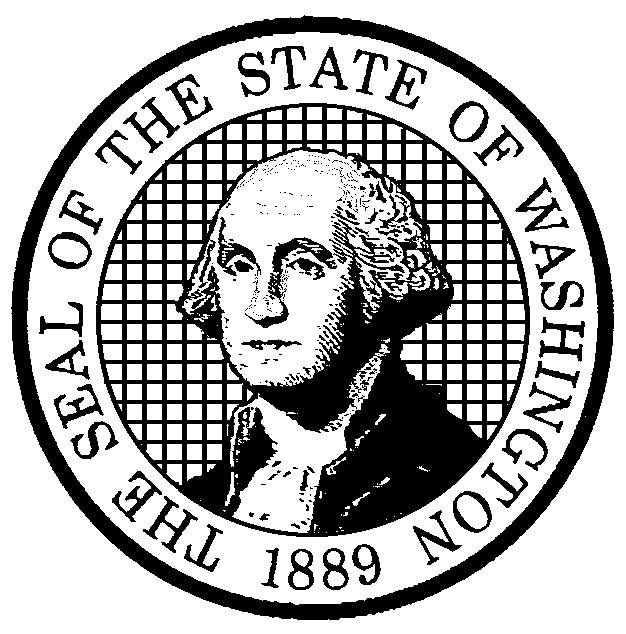 